КАРАР                                                                        РЕШЕНИЕ27 август 2018 й.                      № 166                        27 августа 2018 г.О повестке дня тридцатого  заседания Совета сельского поселения Кашкинский сельсовет муниципального района Аскинский  район  Республики Башкортостан В соответствии с Федеральным законом «Об общих принципах организации местного самоуправления в Российской Федерации», Уставом сельского поселения Кашкинский сельсовет муниципального района Аскинский  район  Республики Башкортостан и Регламентом Совета сельского поселения Кашкинский сельсовет муниципального района Аскинский район  Республики Башкортостан Совет сельского поселения Кашкинский сельсовет муниципального района Аскинский район  Республики Башкортостан  р е ш и л:включить в повестку дня тридцатого  заседания Совета   сельского поселения Кашкинский сельсовет муниципального района Аскинский  район  Республики Башкортостан двадцать седьмого созыва  следующие вопросы:1.  О досрочном прекращении полномочий депутата Совета сельского поселения Кашкинский сельсовет муниципального района  Аскинский район Республики Башкортостан. (Внесен главой сельского поселения Кашкинский сельсовет)2. Об утверждении Положения о порядке проведения конкурса на замещение должности муниципальной службы в сельском поселении Кашкинский сельсовет муниципального района  Аскинский район Республики Башкортостан.(Внесен главой сельского поселения Кашкинский сельсовет)3. О публичных слушаниях по проекту решения Совета сельского поселения Кашкинский сельсовет муниципального района Аскинский район Республики Башкортостан  «О внесении изменений  и дополнений в Устав сельского поселения Кашкинский сельсовет муниципального района Аскинский район Республики Башкортостан».(Внесен главой сельского поселения Кашкинский сельсовет)4. О  публичных слушаниях по проекту решения Совета сельского поселения Кашкинский сельсовет муниципального района Аскинский район Республики Башкортостан  «Об утверждении Генерального плана сельского поселения Кашкинский сельсовет муниципального района Аскинский района Республики Башкортостан».ГлаваСельского поселения Кашкинский сельсоветмуниципального района Аскинский районРеспублики Башкортостан          К.И.Шакируллин	БАШҠОРТОСТАН РЕСПУБЛИКАҺЫАСҠЫН  РАЙОНЫМУНИЦИПАЛЬ РАЙОНЫНЫҢҠАШҠА  АУЫЛ  СОВЕТЫАУЫЛ  БИЛӘМӘҺЕ СОВЕТЫ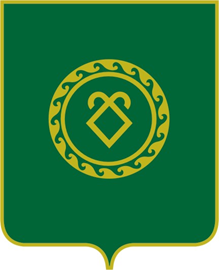 СОВЕТСЕЛЬСКОГО ПОСЕЛЕНИЯКАШКИНСКИЙ СЕЛЬСОВЕТМУНИЦИПАЛЬНОГО РАЙОНААСКИНСКИЙ РАЙОНРЕСПУБЛИКИ БАШКОРТОСТАН